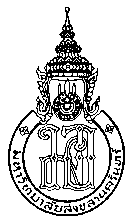 ข้อมูลการเผยแพร่ผลงานสารนิพนธ์ชื่อ (นาย/นาง/นางสาว)………………………………………….………….…….………………รหัสประจำตัว………………...……………………………….หลักสูตร.....................................................………............ สาขาวิชา…………………………………………………..……………แผน /แบบ …….3. การเผยแพร่ในรูปของบทความวารสาร (ทั้งที่ตีพิมพ์แล้วหรือได้รับการตอบรับให้ตีพิมพ์)3.1 ชื่อผู้เขียน……………………………………………………………………………………………………………………………………………………………………ชื่อบทความ………………………………………………………………………………………………………..…………………………………………………….ชื่อวารสาร………………………………………………………………………………………………………..……………………………………………………….         ปีที่:ฉบับที่:พิมพ์ปี:หน้า………………………………………………………………………………………………………………………………………………..วารสารระดับ/ฐานข้อมูล*	 ชาติ (ฐาน TCI   กลุ่ม 1    กลุ่ม 2   กลุ่ม 3   อื่นๆ ระบุ...........................)               นานาชาติ ระบุชื่อฐานข้อมูล.........................................             สถานภาพของบทความ       ตีพิมพ์แล้ว          อยู่ระหว่างการตีพิมพ์         ได้รับการตอบรับให้ตีพิมพ์	          สำนักพิมพ์ตอบรับว่าได้รับเอกสารแล้ว3.2 ชื่อผู้เขียน……………………………………………………………………………………………………………………………………………………………………ชื่อบทความ…………………………………………………………………………………………………………………………………………………………………ชื่อวารสาร…………………………………………………………………………………………………………………………………………………………………         ปีที่:ฉบับที่:พิมพ์ปี:หน้า……………………………………………………………………………..…………………………………………………………………วารสารระดับ/ฐานข้อมูล*	 ชาติ (ฐาน TCI   กลุ่ม 1    กลุ่ม 2   กลุ่ม 3   อื่นๆ ระบุ....................... ....) นานาชาติ ระบุชื่อฐานข้อมูล............................................             สถานภาพของบทความ          ตีพิมพ์แล้ว         อยู่ในระหว่างการตีพิมพ์      ได้รับการตอบรับให้ตีพิมพ์		        สำนักพิมพ์ตอบรับว่าได้รับเอกสารแล้วการเผยแพร่ในการประชุมวิชาการ (พร้อมนี้ได้แนบเอกสารประกอบมาด้วยแล้ว)** ชื่อผู้เขียน/นำเสนอ……………………………………………………………………………………………………………………………………………………ชื่อเรื่องผลงานที่นำเสนอ…………………………………………………………………………………………………………………………………………….ชื่อการประชุม…………………………………………………………………………………………………………………………………………………………วันเดือนปีและสถานที่จัดประชุม………………………………………………………………………………………………………………………………ชื่อหน่วยงานที่จัดประชุม……………………………………………………………………………………………………………….…………………………วันที่นำเสนอผลงาน .......................................................................................................................................... เป็นการประชุมระดับ     ชาติ         		    นานาชาติรูปแบบผลงาน 	 Full Proceedings      Abstractประเภทผลงาน	 Oral		     Poster                                                                2การเผยแพร่ในรูปแบบอื่นๆ (โปรดระบุข้อมูลเพิ่มเติมหากมีการนำเสนอในรูปแบบอื่น เช่น ได้รับการจดสิทธิบัตร อนุสิทธิบัตร ฯลฯ)…………………………………………………………………………………………………………………………………………………………………….…………………..……ขณะนี้ยังไม่สามารถเผยแพร่หรือตีพิมพ์ผลงานได้  เนื่องจาก ( โปรดระบุรายละเอียด เช่น มีการจดสิทธิบัตร หรือเป็นเงื่อนไขของการรับทุนจากแหล่งทุน (ระบุแหล่งทุน) …………………………………………………………………………………………………………………………………………………………………….…………………..……	ข้าพเจ้าขอรับรองว่า ได้ตรวจสอบความถูกต้องของข้อมูลดังกล่าวแล้วทุกประการ และตรวจสอบข้อมูลแล้ว เมื่อวันที่.................................... ว่าวารสารที่ตีพิมพ์ ไม่ปรากฏชื่อใน Beall’s List : predatory open access publishers ในช่วงเวลาที่ผลงานได้รับการตีพิมพ์ในวารสารนั้น หากบัณฑิตวิทยาลัยตรวจสอบพบในภายหลังว่าข้อมูลไม่เป็นความจริง ข้าพเจ้ายินดีให้บัณฑิตวิทยาลัยตัดสิทธิ์ในการสำเร็จการศึกษาโดยไม่ขออุทธรณ์ใด ๆ ทั้งสิ้นความเห็นคณะกรรมการ………บัณฑิตศึกษาประจำคณะมนุษยศาสตร์และสังคมศาสตร์………….…………………คณะกรรมการ…บัณฑิตศึกษาประจำคณะมนุษยศาสตร์และสังคมศาสตร์…ในคราวประชุมครั้งที่…3…/..2561…….เมื่อวันที่…14 มีนาคม 2561…ได้มอบอำนาจให้ประธานคณะกรรมการบัณฑิตศึกษาประจำคณะให้ความเห็นชอบการเผยแพร่ผลงานสารนิพนธ์ ของ    (นาย/นาง/นางสาว)………………………………………………..นักศึกษาหลักสูตร.....................................................................................สาขาวิชา...............................................................................................................ว่าครบถ้วนตามมาตรฐานการประกันคุณภาพของหลักสูตรระดับ                                                     (ลงชื่อ) ……………………………………………………. ประธานคณะกรรมการบัณฑิตศึกษาประจำคณะ      (                                                 )      ________/_________/________(ลงชื่อ)……………………………………......................นักศึกษา(ลงชื่อ)…………………………………อาจารย์ที่ปรึกษาสารนิพนธ์หลัก    (…………………………………………………………………)    (…………………………………………………………………)        _________/_________/_________      _________/_________/_________(ลงชื่อ)………………………………….ประธานคณะกรรมการบริหารหลักสูตร(ลงชื่อ)………………………………………หัวหน้าภาควิชา/สาขาวิชา     (…………………………………………………………………)    (…………………………………………………………………)         _________/_________/_________         _________/_________/_________